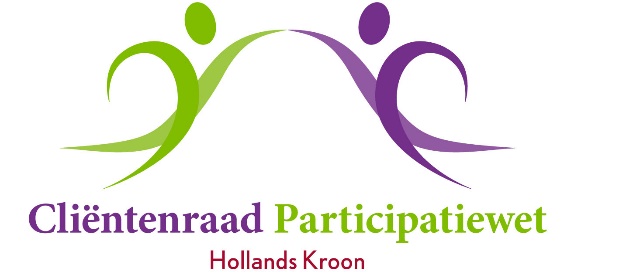 Jaarverslag 2018AlgemeenDe Cliëntenraad behartigt de belangen van de cliënten die vallen onder Participatiewet. De Cliëntenraad Participatiewet Hollands Kroon adviseert gevraagd en ongevraagd het college van Burgemeester en Wethouders, maar ook andere organisaties en besturen over onderwerpen met betrekking tot beleid en uitvoering van de Participatiewet. Het uitgangspunt is het tijdig en juist informeren en adviseren opdat de uitvoering van de wet op een zo goed mogelijke, en respectvolle wijze naar de cliënt toe gebeurt. Ook het signaleren van werkwijzen die niet overeenstemmen met de mogelijkheden van de cliënt (zowel fysiek als materieel) is een belangrijke taak van de Cliëntenraad.De Cliëntenraad behandelt geen klachten, bezwaarschriften en andere zaken die betrekking hebben op individuele personen en/of zaken van persoonlijke aard. De leden vertegenwoordigen de cliënten in de genoemde doelgroep in de gemeente Hollands Kroon; de leden zijn zelf cliënt en uitkeringsgerechtigde en zijn woonachtig binnen de gemeente.Met het bestuur van het WSW-panel, en de gemeenten Hollands Kroon, Schagen en Den Helder, is afgesproken dat het WSW-panel zich tot nader te bepalen datum inzet voor de doelgroepen WSW en Beschut Werk omdat het panel bekend is met deze doelgroepen. Er wordt nauw samengewerkt tussen de beide cliëntenraden.Het jaar 2018 is door de Cliëntenraad gebruikt om zichzelf inhoudelijk te verstevigen. Taken zijn verdeeld over de leden. Het bestuur (voorzitter en secretaris) heeft hier veel energie in gestoken.  SamenstellingDe Cliëntenraad bestaat uit 6 leden en 2 onafhankelijk adviseurs. Vanuit de oude cliëntenraad zijn 4 leden aangebleven. Per 1 juli zijn 2 nieuwe leden door het college benoemd. Het werven van nieuwe leden is moeilijk. De personen met de benodigde capaciteit zijn meestal maar korte tijd cliënt omdat zij met hulp van de gemeente (gelukkig) weer snel werk vinden en uit de uitkering raken.VergaderingenDe vergaderingen van de cliëntenraad zijn openbaar, maar daar wordt weinig gebruik van gemaakt door derden. In 2018 zijn vergaderingen gehouden op 30 januari, 27 maart, 1 mei, 3 juli, 25 september en 4 december.  ActiesIn de vergadering van maart heeft een overleg plaatsgevonden met twee inkomensconsulenten van het Team CIS. Er is uitvoerig informatie uitgewisseld over verschillende onderwerpen die rechtstreeks van belang zijn voor de cliënt. Op sommige punten is verbetering toegezegd en nagekomen. Jaarlijks overleg met de inkomensconsulenten wordt door beide van belang geacht.In maart heeft een medewerker van het Team CUP informatie gedeeld over het project “De Academie voor jou”. Afgesproken werd dat de cliëntenraad regelmatig op de hoogte gehouden zou worden over de vorderingen. Dat is helaas in de praktijk niet uitgevoerd. Geconcludeerd zou kunnen worden dat het project niet het gewenste resultaat heeft opgeleverd. De Cliëntenraad hoopt in 2019 hierover nadere informatie te krijgen.Het Huishoudelijk Reglement is dit jaar gehandhaafd, zonder wijzigingen.Er is in eigen beheer een nieuwe brochure ontworpen. Het grafische werk en het drukken heeft de Cliëntenraad tot volle tevredenheid uit laten voeren door het Grafisch Centrum van Noorderkwartier N.V..Interview met bureau deXpeditie in het kader van onderzoek mogelijkheden Adviesraad Sociaal Domein. Het besluit over de resultaten van dit onderzoek is nog niet teruggekoppeld met de Cliëntenraad. Vooralsnog blijkt uit het concept dat wordt aanbevolen voorlopig niet over te gaan tot het initiëren van een Adviesraad Sociaal Domein.In december is, in verband met de onderhandeling met Univé over de samenstelling van het pakket collectieve zorgverzekering 2020 e.v., een bericht gezonden aan de cliëntenraden die deelnemen aan de RCW*. Hierin is verzocht om de gemeentelijk onderhandelaar te informeren over de behoefte die er bestaat onder cliënten voor bepaalde zorgvoorzieningen in het pakket. Verzocht is dit mee te nemen naar het overleg met Univé.* RCW staat voor Regionale Cliëntenraad Werk en inkomen. Hieraan nemen deel de cliëntenraden Participatiewet / Sociaal Domein uit de regio’s Kop van Noord-Holland, Noord-Kennemerland en West-Friesland. Ook de cliëntenraad UWV is hierbij vertegenwoordigd. Tweemaal per jaar wordt er overleg gevoerd in Alkmaar.Op lokaal terrein is er contact gelegd met het secretariaat van de WMO-adviesraad Hollands Kroon. Er zijn in de praktijk weinig raakvlakken bij de te bespreken onderwerpen binnen de beide adviesraden. Daarom is afgesproken om niet samen te vergaderen maar wel contact te houden bij bepaalde onderwerpen, om zonodig gezamenlijk stappen te ondernemen richting gemeente en derden.In december is er een presentatie gegeven door het nieuwe Team CUIPS (consulent Uitstroom, Inkomen, Participatie en Schuldhulpverlening). Mirte Kruijswijk en Jolien Kroezen geven een duidelijke presentatie over de samenstelling van het team, de werkwijze en de projecten van het team. Over de periode september 2018 t/m augustus 2019 wordt de samenwerking binnen het team als pilot project uitgevoerd, met name over de keuze om integraal of generalistisch te werken.In december vindt ook het jaarlijks overleg met de wethouder, Mary van Gent, plaats. Het was weer een ontspannen en informatief gesprek waarin wederzijds alles besproken werd. Met name het armoedebeleid is een aandachtspunt bij zowel de cliëntenraad als de gemeente. Wederzijdse signalering en informatieverstrekking zal een van de speerpunten zijn in het volgende jaar. Van de gelegenheid werd ook gebruik gemaakt om namens het college, de leden te bedanken voor hun inzet in het afgelopen jaar en Mary overhandigt hen een eindejaar attentie.Uitgebrachte adviezenfebruari:	Brief aan het college met het verzoek tot het instellen van een “mobiele balie”. Door de 	vergaande wens van de gemeente tot digitalisering wordt de afstand tot de cliënt 	vergroot. Om de inwoners in de kleine kernen ook in de gelegenheid te stellen om dicht 	bij huis informatie te krijgen van de gemeente is een fysiek punt van groot belang. Dit 	onderwerp is positief ontvangen door het college en heeft geresulteerd in het 	daadwerkelijk aanbesteden van de opdracht tot de opbouw van een geschikte wagen. 	Naar verwachting wordt deze in mei 2019 in gebruik genomen. februari: 	Verzoek om advies Beleidsregel Terugvordering Verhaal en Invordering Hollands Kroon 	2018	De Cliëntenraad heeft er op gewezen dat ook vorderingen ontstaan omdat de 	administratie van de gemeente de verkregen gegevens niet tijdig verwerkt. 	Aanpassingen aan de werkprocessen en het personeelsbestand zijn nodig om tot 	verbeteringen te komen. Het college heeft daarop geantwoord dat dit een belangrijk punt 	is en dat gewerkt wordt aan het beter en sneller werken en het invoeren van 	verbeterpunten. maart:	Armoedebeleid – Verzoek aan het college om ook de “vergeten” groep minima 	(gezinnen zonder kinderen, alleenstaanden en gezinnen met kinderen 18+) in 	aanmerking te laten komen voor een bijdrage in het kader van het armoedebeleid. maart:	Verzoek om advies Vereenvoudiging inkomenstoets voor bijzondere bijstand	De Cliëntenraad oordeelde positief over het voorstel de inkomenstoets bijzondere 	bijstand te verhogen van 110% naar 120%, alsmede over het vrijlaten van het vermogen 	in de eigen woning. 	De Cliëntenraad ging dan ook akkoord met het voorstel, maar heeft het college wel 	verzocht te onderzoeken of er financiële mogelijkheden zijn voor voorzieningen om de 	ouderen meer te laten participeren.juli:	Verzoek om advies Maatwerkbudget	De Cliëntenraad heeft de invoering van het maatwerkbudget op dit moment afgewezen. 	Aan het college werd het dringende advies gegeven het budget in te zetten voor het 	verbeteren van de toekenning bijzondere bijstand, mede gelet op het feit dat in de 	praktijk blijkt dat het bijna niet mogelijk is te reserveren van de uitkering.	Tevens werd aangedrongen op het invoeren/verruimen van de mogelijkheid tot het 	verstrekken van leenbijstand door de gemeente waarbij geen rente wordt berekend.juli:	Verzoek om advies Beleidsregel werken met behoud van uitkering.	De Cliëntenraad ging akkoord met het voorstel “Beleidsregel werken met behoud van 	uitkering”. Wel werd er op gewezen dat er aandacht moet worden geschonken aan de 	werkgeversmentaliteit zodat meer 50-plussers ook in aanmerking komen voor betaald 	werk.juli	Digitale gemeente	Een advies is aan het college uitgebracht om de verontrusting te uiten over de 	vergaande digitalisering van de gemeente en de problemen die hierdoor kunnen 	ontstaan voor de cliënten en anderen. Zo werd gewezen op de volgende punten:	- een fysiek contactpunt van de gemeente (bijv. mobiele balie)	- de website, met name de formulieren, en andere digitale contactpunten met spoed 	  optimaliseren 	- beter in beeld krijgen wat het niveau is van de digitale kennis en kunde van cliënten	- een voorziening creëren voor cliënten die niet beschikken over een pc of laptop.	Met een Memo is in november door de gemeente gereageerd op bovenstaande punten. 	Voor zover mogelijk zullen de punten gehonoreerd worden door het college.december: Verzoek om advies Meedoen 	Het is verheugend dat er een collegevoorstel ligt om de doelgroep van Meedoen 	Hollands Kroon uit te breiden met inwoners van 18 jaar tot de AOW-gerechtigde leeftijd. 	Tevens wordt voorgesteld om de bijdrage voor de groep AOW-ers gelijk te trekken aan 	de andere groepen. Voor alle minima (tot 110%) wordt de bijdrage € 125,- per jaar. 	Positief resultaat na ons initiatief in maart.WorkshopIn oktober is een workshop gehouden met als onderwerp “Opstellen werkplan 2019”. De organisatie was wederom in handen van Wilma Vincken. Mede op basis van deze workshop is voor het eerst een werkplan opgesteld. Dit is ook een stap in het verder professionaliseren van de werkwijze van de Cliëntenraad. Werkplan 2019Voor 2019 staan meerdere aandachtspunten op de agenda, zoals het armoedebeleid, het verbeteren van de digitale toegang van de gemeente, informatief met de diverse consulenten van het Team CUIPS. Ook zal weer gewerkt worden aan het doel meer bekendheid te krijgen onder de cliënten en ook nieuwe leden voor de cliëntenraad te werven.In de loop der tijd zal meer aandacht worden geschonken aan het verstrekken van informatie over Beschut Werk, als onderdeel van de Participatiewet.Er loopt een abonnement op de Nieuwsbrief van de LCR waar veel informatie uit wordt verkregen. Bijeenkomsten, georganiseerd door de LCR, worden zoveel mogelijk bijgewoond door een of meer leden.Deelname aan de RCW wordt geactualiseerd.Contact is gelegd met de WMO Adviesraad Hollands Kroon. In voorkomende gevallen zal worden samengewerkt.In 2019 wordt een workshop georganiseerd over een nader te bepalen onderwerp.De prettige samenwerking met de beleidsmedewerker (Martha Pol) en het college (wethouder Mary van Gent) wordt hopelijk voortgezet. De cliëntenraad wil niet onvermeld laten dat zij al jaren een prima samenwerking heeft met Martha Pol, beleidsmedewerker. Zij staat ons met raad en daad terzijde en regelt alle interne contacten. Zoals wij hebben vernomen zullen wij in 2019 helaas afscheid van haar moeten nemen in verband met pensionering. Wij hopen dat haar vervanger te zijner tijd deze samenwerking op dezelfde prettige wijze zal voortzetten.Hippolytushoef, maart 2019.Hadewey Paarlberg, voorzitterRonald van Huizen, secretaris